Buzzard’s Class Home-School Communication Sheet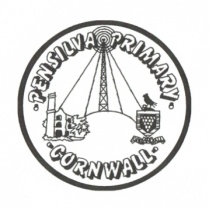 Week beginning 10th MaySchool dinner week 2This week’s diaryThis week’s diaryHello BuzzardsWe have started assemblies again and had our second one this week. Some of you will be excited to be getting certificates presented for English, maths, Mathletics and Times Tables Rock stars as well as the pupil of the week award. Please remember to bring in a full PE kit including trainers, t-shirt and shorts on our PE days as there seem to be quite a few without PE kit or without trainers. We want to make sure everyone can take part with adequate clothing appropriate for sport.HomeworkMathletics – a quest has been set!TTRS – keep practising to advance your rock status.SPaG.com – direct speech and continue with last weeks activitiesWeekly spellings have been sent home to learn for our test on Friday and spellings can also be practised on Spelling Shed.English – We will be looking at a newspaper report about Ernest Shackleton’s Antarctic expedition over the next couple of weeks so it would be great if you could produce a fact file about him so you have a little background knowledge about who he is and the challenges he has faced. MondayMrs NoblettHello BuzzardsWe have started assemblies again and had our second one this week. Some of you will be excited to be getting certificates presented for English, maths, Mathletics and Times Tables Rock stars as well as the pupil of the week award. Please remember to bring in a full PE kit including trainers, t-shirt and shorts on our PE days as there seem to be quite a few without PE kit or without trainers. We want to make sure everyone can take part with adequate clothing appropriate for sport.HomeworkMathletics – a quest has been set!TTRS – keep practising to advance your rock status.SPaG.com – direct speech and continue with last weeks activitiesWeekly spellings have been sent home to learn for our test on Friday and spellings can also be practised on Spelling Shed.English – We will be looking at a newspaper report about Ernest Shackleton’s Antarctic expedition over the next couple of weeks so it would be great if you could produce a fact file about him so you have a little background knowledge about who he is and the challenges he has faced. TuesdayMrs NoblettMrs McDowell (afternoon)Tennis (afternoon)Hello BuzzardsWe have started assemblies again and had our second one this week. Some of you will be excited to be getting certificates presented for English, maths, Mathletics and Times Tables Rock stars as well as the pupil of the week award. Please remember to bring in a full PE kit including trainers, t-shirt and shorts on our PE days as there seem to be quite a few without PE kit or without trainers. We want to make sure everyone can take part with adequate clothing appropriate for sport.HomeworkMathletics – a quest has been set!TTRS – keep practising to advance your rock status.SPaG.com – direct speech and continue with last weeks activitiesWeekly spellings have been sent home to learn for our test on Friday and spellings can also be practised on Spelling Shed.English – We will be looking at a newspaper report about Ernest Shackleton’s Antarctic expedition over the next couple of weeks so it would be great if you could produce a fact file about him so you have a little background knowledge about who he is and the challenges he has faced. Wednesday Mrs NoblettPE with Mr Jones (10:45 – 11:45)Hello BuzzardsWe have started assemblies again and had our second one this week. Some of you will be excited to be getting certificates presented for English, maths, Mathletics and Times Tables Rock stars as well as the pupil of the week award. Please remember to bring in a full PE kit including trainers, t-shirt and shorts on our PE days as there seem to be quite a few without PE kit or without trainers. We want to make sure everyone can take part with adequate clothing appropriate for sport.HomeworkMathletics – a quest has been set!TTRS – keep practising to advance your rock status.SPaG.com – direct speech and continue with last weeks activitiesWeekly spellings have been sent home to learn for our test on Friday and spellings can also be practised on Spelling Shed.English – We will be looking at a newspaper report about Ernest Shackleton’s Antarctic expedition over the next couple of weeks so it would be great if you could produce a fact file about him so you have a little background knowledge about who he is and the challenges he has faced. ThursdayMrs NoblettHello BuzzardsWe have started assemblies again and had our second one this week. Some of you will be excited to be getting certificates presented for English, maths, Mathletics and Times Tables Rock stars as well as the pupil of the week award. Please remember to bring in a full PE kit including trainers, t-shirt and shorts on our PE days as there seem to be quite a few without PE kit or without trainers. We want to make sure everyone can take part with adequate clothing appropriate for sport.HomeworkMathletics – a quest has been set!TTRS – keep practising to advance your rock status.SPaG.com – direct speech and continue with last weeks activitiesWeekly spellings have been sent home to learn for our test on Friday and spellings can also be practised on Spelling Shed.English – We will be looking at a newspaper report about Ernest Shackleton’s Antarctic expedition over the next couple of weeks so it would be great if you could produce a fact file about him so you have a little background knowledge about who he is and the challenges he has faced. FridayMrs NoblettUpcoming dates: Tuesday 11th May – TennisWednesday 12th May – PEThursday 13th May – Taiko drumming.Other information Please feel free to send us an email if you have any questions or concerns: nnoblett@pensilva.cornwall.sch.uk  Do not forget the school website; http://pensilva.eschools.co.uk/website for information on school events, policies and newsletters or our Facebook page; Pensilva Primary School for updates. Other information Please feel free to send us an email if you have any questions or concerns: nnoblett@pensilva.cornwall.sch.uk  Do not forget the school website; http://pensilva.eschools.co.uk/website for information on school events, policies and newsletters or our Facebook page; Pensilva Primary School for updates. Other information Please feel free to send us an email if you have any questions or concerns: nnoblett@pensilva.cornwall.sch.uk  Do not forget the school website; http://pensilva.eschools.co.uk/website for information on school events, policies and newsletters or our Facebook page; Pensilva Primary School for updates. 